IKRAM                  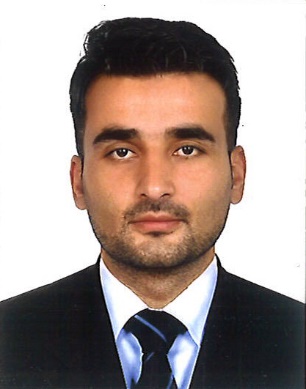 Email: ikram-397710@gulfjobseeker.com  Visa status visit visa PROFESSIONAL GOAL:To accept challenging and responsible position, where my intention, education and my capabilities can be utilized for mutual benefits and interest in efficient manner.PROFESSIONAL CAPABILITIES:Ability to initiate, organize and maintain performance to achieve desired goals.Patiently analyze the situation and ability to adopt a suitable decision.Supportive team player in challenging and fast paced environment.PERSONAL INFORMATION:Religion            	:	        IslamNationality         	:	        PakistaniEDUCATIONAL PROFILE: ACADEMIC:BSC (Double Math’s& Physics)      University Of AJK2012-2015FSC (Per Engineering)                         Islamabad School & College 2008-2010        Matriculation (Per-Medical)       Islamabad School & College2006-2008              SOFTWARE     Opera 7COMPUTER SKILLS:In pageOpera 5MS Office Scan DocumentsMailFaxing DocumentsOPMSInternet browserPhoto-static Documents.  EXPERIENCES:01-Jan-2017 to Feb. 15-2020Accountant Now in these days I was work as a account with dawn events.AccountantManage accountsMachinery Record/ Salary RecordPatty cash handling Ijaz& Company01-Jan-2017 to 01-Dec-2017AccountantManage accountsMachinery Record/ Salary RecordReceived and Dis-pitch DocumentsEXPERIENCES:01-Jan-2017 to Feb. 15-2020Accountant Now in these days I was work as a account with dawn events.AccountantManage accountsMachinery Record/ Salary RecordPatty cash handling Ijaz& Company01-Jan-2017 to 01-Dec-2017AccountantManage accountsMachinery Record/ Salary RecordReceived and Dis-pitch DocumentsEXPERIENCES:01-Jan-2017 to Feb. 15-2020Accountant Now in these days I was work as a account with dawn events.AccountantManage accountsMachinery Record/ Salary RecordPatty cash handling Ijaz& Company01-Jan-2017 to 01-Dec-2017AccountantManage accountsMachinery Record/ Salary RecordReceived and Dis-pitch DocumentsEXPERIENCES:01-Jan-2017 to Feb. 15-2020Accountant Now in these days I was work as a account with dawn events.AccountantManage accountsMachinery Record/ Salary RecordPatty cash handling Ijaz& Company01-Jan-2017 to 01-Dec-2017AccountantManage accountsMachinery Record/ Salary RecordReceived and Dis-pitch DocumentsEXPERIENCES:01-Jan-2017 to Feb. 15-2020Accountant Now in these days I was work as a account with dawn events.AccountantManage accountsMachinery Record/ Salary RecordPatty cash handling Ijaz& Company01-Jan-2017 to 01-Dec-2017AccountantManage accountsMachinery Record/ Salary RecordReceived and Dis-pitch DocumentsPublic World Development (PWD)       01-Jun-2014 to30-Dec-2016Public World Development (PWD)       01-Jun-2014 to30-Dec-2016Public World Development (PWD)       01-Jun-2014 to30-Dec-2016Data entry OperatorOfficial work/ Administration workTelephone operator/ PS to SE.Data entry OperatorOfficial work/ Administration workTelephone operator/ PS to SE.Data entry OperatorOfficial work/ Administration workTelephone operator/ PS to SE.Data entry OperatorOfficial work/ Administration workTelephone operator/ PS to SE.Data entry OperatorOfficial work/ Administration workTelephone operator/ PS to SE.Per Continental HOTEL01-JUL-2013 to 30-may-2013Receptionist/Guest Service Agent/Front Desk ClerkMain job Tasks & ResponsibilitiesGuest dealing/Reservation     Cashier / Communication OfficerPer Continental HOTEL01-JUL-2013 to 30-may-2013Receptionist/Guest Service Agent/Front Desk ClerkMain job Tasks & ResponsibilitiesGuest dealing/Reservation     Cashier / Communication OfficerPer Continental HOTEL01-JUL-2013 to 30-may-2013Receptionist/Guest Service Agent/Front Desk ClerkMain job Tasks & ResponsibilitiesGuest dealing/Reservation     Cashier / Communication OfficerPer Continental HOTEL01-JUL-2013 to 30-may-2013Receptionist/Guest Service Agent/Front Desk ClerkMain job Tasks & ResponsibilitiesGuest dealing/Reservation     Cashier / Communication OfficerPer Continental HOTEL01-JUL-2013 to 30-may-2013Receptionist/Guest Service Agent/Front Desk ClerkMain job Tasks & ResponsibilitiesGuest dealing/Reservation     Cashier / Communication Officer